TĚLOVÝCHOVNÁ JEDNOTA DOKSYODDÍL SPORTOVNÍ GYMNASTIKYPOŘÁDÁ53. ROČNÍK ZÁVODUDOKSKÁ KLADINA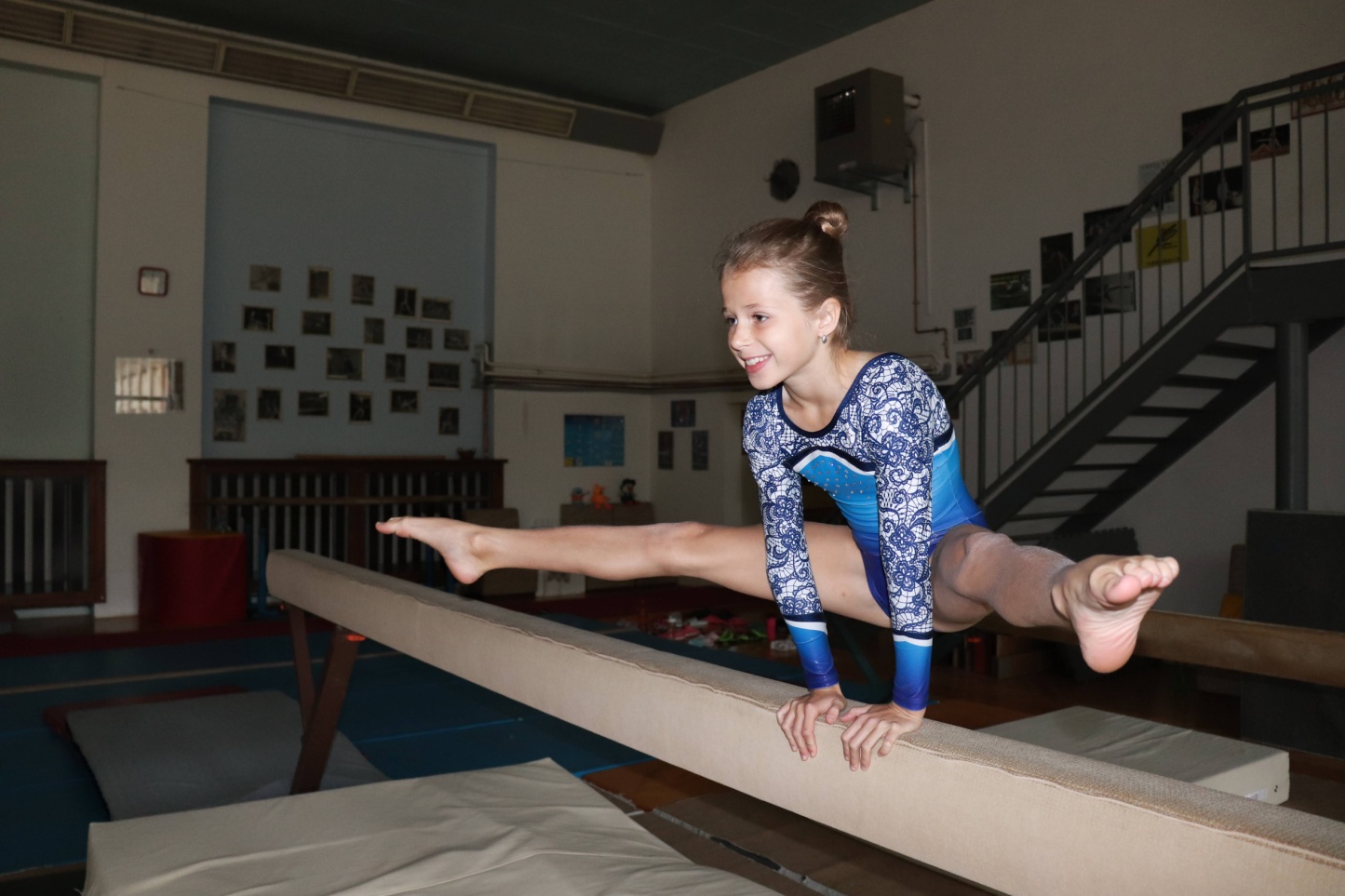 Všeobecná ustanoveníMísto:			Tělocvična ZŠ K. H. Máchy v DoksechDatum:			7. května 2023Přihlášky:		Do 28. dubna 2023 na e-mail: linda.kavalirova@seznam.czUvést:			Jméno, příjmení, ročník narození, kategorii, jméno trenéra a rozhodčíHudby:	Zaslat na e-mail: misa.jaksova@gmail.com ve formátu mp3 označené: Příjmení, jméno, oddíl, kategorieStartovné:		300 Kč za závodniciRozhodčí:	Každý oddíl zajistí na 1–5 závodnic 1 rozhodčí, jinak za každou závodnici navíc startovné + 100 Kč. Oddíly, které nepřivezou rozhodčí nebudou připuštěny do závodu.Úhrada:		Náklady všech závodníků i činovníků závodu hradí vysílající oddílPodmínka účasti: 	Včas zaslaná přihláška a zaplacené startovné			Za zdravotní stav závodnic ručí vysílající oddílTechnická ustanoveníZávodí se v gymnastickém dvojboji a čtyřboji dle platných pravidel, závodního programu a tohoto rozpisu.KategorieA: 2018  Hodnota PP = 0,5 b.Známka D = pouze hodnota PPLavička:							Prostná:1 řada		 				       -	1 řada – projít 5 metrůnáskok do dřepu				       -	rovnovážný prvekrovnovážný prvek				       -	gymnastický skokgymnastický skok 				       -	plackakotoul vpřed					       -	akrobatický prvekB: 2017Hodnota PP = 0,5 b.Známka D = pouze hodnota PPLavička:							Prostná:minimálně 2 řady				       -	minimálně 1 řada (8 metrů)arabeska					       -	arabeskaakrobatický prvek				       -	akrobatický prvekgymnastický skok				       -	gymnastický skokC: 2016Hodnota PP = 0,5 b.Známka D = pouze hodnota PP Kladina:						Prostná:minimálně 1 řada				       -	minimálně 1 řada (10 metrů)gymnastický skok				       -	gymnastický skokkotoul vpřed					       -	akrobatický prvek vzadseskok prvkem					       -	akrobatický prvek stranouD: 2015Známka D = hodnota PP 0,5 b. + 5 nejobtížnějších prvků (včetně závěru)Kladina:						Prostná:gymnastický skok				       -	pirueta 360°akrobatický prvek vpřed			       -	pasáž gymnastických skokůjiný akrobatický prvek				       -	vazba 2 různých akrobatických prvkůpirueta 180° jednonož 				     -	akrobatický prvek s letovou fázíE: 2014Známka D = hodnota PP 0,5 b. + 8 nejobtížnějších prvků (včetně závěru)Kladina:						Prostná:gymnastický skok                    			      -	pirueta 360°akrobatický prvek                   			      -	pasáž gymnastických skoků jiný akrobatický prvek				      -	akrobatická řada pirueta 180° jednonož				      -	akrobatický prvek s letovou fází Prostná -	Platí požadavek 2 různých akrobatických řad pro uznání závěru sestavy. Akrobatická řada bez salta - přímé spojení min. 2 různých prvků, z nichž min. jeden musí obsahovat projití stojem na rukou, salto odrazem snožmo je považováno za akrobatickou řadu. V různých řadách bez salta se nesmí prvky opakovat.F: 2015–2016		Čtyřboj dle ZP VS1 AG: 2014		Čtyřboj dle VS3 CH: 2012-2013		Čtyřboj dle ZP VS4 BI: 2011              	Čtyřboj dle ZP VS4 BJ: 2009–2010		Čtyřboj dle ZP VS5 BK: 2013		Čtyřboj dle ZP VS3 CL: 2011–2012		Čtyřboj dle ZP VS4 CM: 2009-2010		Čtyřboj dle ZP VS5 CVýška kladiny pro kategorie C, D, E a F je 100 cm, pro všechny ostatní kategorie 125 cm.U kategorií A, B, C, D nebudou uplatňovány neutrální srážky za počet prvků. U kategorií dvojboje : 	- nebudou uplatňovány specifické srážky a mohou být použity prvky    	 z doplňkové tabulky-na kladině budou uznány jako akrobatické prvky i akrobatické prvky s výdržíPro všechny kategorie s přeskokem jsou povoleny 2 skoky.Závěrečná ustanoveníČasový program:		8:00–9:00	prezentace				8:00–9:15	rozcvičení				9:15		porada trenérů a rozhodčích				9:30		nástup a zahájení závoduPodrobnější časový harmonogram bude oddílům včas zaslán. 